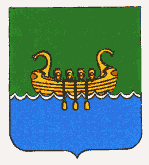  ДУМА АНДРЕАПОЛЬСКОГО МУНИЦИПАЛЬНОГО ОКРУГАТВЕРСКОЙ ОБЛАСТИ19.12.2019	                                   РЕШЕНИЕ                                            № 68Об утверждении Положения о бюджетном процессев Андреапольском муниципальном округе Тверской областиВ соответствии со статьями 9 и 152 Бюджетного кодекса Российской Федерации, Федеральным законом от 6 октября 2003 г. N 131-ФЗ "Об общих принципах организации местного самоуправления в Российской Федерации", Законом Тверской области от 26 июля 2005 г. N 94-ЗО "О межбюджетных отношениях в Тверской области", в целях определения правовых основ, содержания и механизма осуществления бюджетного процесса в Андреапольском муниципальном округе Тверской области, Дума Андреапольского муниципального округа решила:1. Утвердить Положение о бюджетном процессе в Андреапольском муниципальном округе Тверской области (приложение).2. Признать утратившим силу решение Собрания депутатов Андреапольского района Тверской области  от 08.08.2012 N 33 "Об утверждении положения о бюджетном процессе в муниципальном образовании  Тверской области «Андреапольский район»" (с изменениями и дополнениями).3. Опубликовать настоящее решение на официальном сайте Администрации Андреапольского района.4. Настоящее решение вступает в силу со дня его официального опубликования.5. Контроль за исполнением настоящего решения возложить на заместителя главы администрации Андреапольского района – зав. финансовым отделом С.Н. Веселову.Председатель Думы Андреапольскогомуниципального округа                                                              В.Я. СтенинПриложениек решению Думы Андреапольскогомуниципального округаот 19.12.2019 г. N 68ПОЛОЖЕНИЕо бюджетном процессе в Андреапольском муниципальном округе Тверской областиГлава I. ОБЩИЕ ПОЛОЖЕНИЯСтатья 1. Настоящее Положение устанавливает правовые основы функционирования бюджетной системы муниципального образования Андреапольский муниципальный округ Тверской области (далее по тексту – Андреапольский муниципальный округ), регламентирует деятельность участников бюджетного процесса по составлению, рассмотрению проекта бюджета Андреапольского муниципального округа, утверждению, исполнению и контролю за исполнением бюджета, осуществлению бюджетного учета, составлению, рассмотрению и утверждению бюджетной отчетности, а также иные вопросы, отнесенные к компетенции органов местного самоуправления в области регулирования бюджетных правоотношений.Статья 2. Настоящее Положение разработано в соответствии с Бюджетным кодексом Российской Федерации, Федеральным законом от 06.10.2003 N 131-ФЗ "Об общих принципах организации местного самоуправления в Российской Федерации", Законом Тверской области от 26.07.2005 N 94-ЗО "О межбюджетных отношениях в Тверской области" и Законом Тверской области от 18.01.2006 N 13-ЗО "О бюджетном процессе в Тверской области", Уставом Андреапольского муниципального округа Тверской области, иными муниципальными правовыми актами Андреапольского муниципального округа.Статья 3. В целях настоящего Положения применяются термины и понятия в значениях, установленных Бюджетным кодексом Российской Федерации:а) бюджет - бюджет муниципального образования Андреапольский муниципальный округ Тверской области (местный бюджет);б) муниципальная программа Андреапольского муниципального округа (далее муниципальная программа) - разработанный в порядке, установленном Администрацией Андреапольского муниципального округа, документ стратегического планирования, содержащий комплекс планируемых мероприятий, взаимоувязанных по задачам, срокам осуществления, исполнителям и ресурсам и обеспечивающих наиболее эффективное достижение целей и решение задач социально-экономического развития Андреапольского муниципального округа;в)  прогноз социально-экономического развития Андреапольского муниципального округа на среднесрочный период - документ стратегического планирования, содержащий систему научно обоснованных представлений о направлениях и об ожидаемых результатах социально-экономического развития Андреапольского муниципального округа на среднесрочный период;г) главный распорядитель средств бюджета Андреапольского муниципального округа (далее - главный распорядитель средств местного бюджета) - орган местного самоуправления муниципального округа, структурное подразделение Администрации Андреапольского муниципального округа, а также наиболее значимое муниципальное учреждение, указанное в ведомственной структуре расходов местного бюджета, имеющие право распределять бюджетные ассигнования и лимиты бюджетных обязательств по подведомственным распорядителям и (или) получателям средств местного бюджета, если иное не установлено Бюджетным кодексом Российской Федерации;е) распорядитель бюджетных средств  бюджета  Андреапольского муниципального округа (далее - распорядитель средств местного бюджета) - орган местного самоуправления муниципального округа, структурное подразделение Администрации Андреапольского муниципального округа, муниципальное казенное учреждение, имеющие право распределять бюджетные ассигнования и лимиты бюджетных обязательств между подведомственными распорядителями и (или) получателями бюджетных средств;ж) главный администратор доходов бюджета Андреапольского муниципального округа (далее - главный администратор доходов местного бюджета) - определенный решением о бюджете Андреапольского муниципального округа орган местного самоуправления, структурное подразделение Администрации Андреапольского муниципального округа, иная организация, имеющие в своем ведении администраторов доходов бюджета и (или) являющиеся администраторами доходов бюджета, если иное не установлено Бюджетным кодексом Российской Федерации;з) администратор доходов бюджета Андреапольского муниципального округа (далее - администратор доходов местного бюджета) - орган местного самоуправления Андреапольского муниципального округа, структурное подразделение Администрации Андреапольского муниципального округа, муниципальное казенное учреждение, осуществляющие в соответствии с законодательством Российской Федерации контроль за правильностью исчисления, полнотой и своевременностью уплаты, начисление, учет, взыскание и принятие решений о возврате (зачете) излишне уплаченных (взысканных) платежей, пеней и штрафов по ним, являющихся доходами бюджетов бюджетной системы Российской Федерации, если иное не установлено Бюджетным кодексом Российской Федерации;и) получатель средств бюджета Андреапольского муниципального округа (далее - получатель средств местного бюджета) - орган местного самоуправления Андреапольского муниципального округа, структурное подразделение Администрации Андреапольского муниципального округа, находящееся в ведении главного распорядителя (распорядителя) бюджетных средств, муниципальное казенное учреждение, имеющие право на принятие и (или) исполнение бюджетных обязательств от имени публично-правового образования за счет средств местного бюджета, если иное не установлено Бюджетным кодексом Российской Федерации;к) администратор источников финансирования дефицита бюджета Андреапольского муниципального округа (далее - администратор источников финансирования дефицита местного бюджета) - орган местного самоуправления Андреапольского муниципального округа, структурное подразделение Администрации Андреапольского муниципального округа, иная организация, имеющие право в соответствии с Бюджетным кодексом Российской Федерации осуществлять операции с источниками финансирования дефицита бюджета Андреапольского муниципального округа;л) главный администратор источников финансирования дефицита бюджета Андреапольского муниципального округа (далее - главный администратор источников финансирования дефицита местного бюджета) - определенный решением о бюджете Андреапольского муниципального округа орган местного самоуправления, структурное подразделение Администрации Андреапольского муниципального округа, иная организация, имеющие в своем ведении администраторов источников финансирования дефицита местного бюджета и (или) являющиеся администраторами источников финансирования дефицита местного бюджета;м) финансовый отдел - самостоятельное структурное подразделение Администрации Андреапольского муниципального округа, осуществляющее составление и организацию исполнения бюджета Андреапольского муниципального округа (финансовый орган муниципального образования);н) кассовый план - прогноз кассовых поступлений в бюджет Андреапольского муниципального округа и кассовых выплат из бюджета Андреапольского муниципального округа в текущем финансовом году;о) другие термины и понятия применяются в настоящем Положении в значениях, определенных бюджетным законодательством РФ.Глава II. ПОЛНОМОЧИЯ УЧАСТНИКОВ БЮДЖЕТНОГО ПРОЦЕССАСтатья 4. Участники бюджетного процесса4.1. Участниками бюджетного процесса в Андреапольском муниципальном округе являются:4.1.1. Дума Андреапольского муниципального округа Тверской области;4.1.2. Глава Андреапольского муниципального округа Тверской области;4.1.3. Администрация Андреапольского муниципального округа Тверской области;4.1.4. Контрольно-счетная палата Андреапольского муниципального округа Тверской области;4.1.5. Финансовый отдел администрации Андреапольского муниципального округа Тверской области;4.1.6. Главные распорядители, распорядители;4.1.7. Главные администраторы, администраторы доходов местного бюджета;4.1.8. Главные администраторы, администраторы источников финансирования дефицита местного бюджета;4.1.9. Получатели бюджетных средств;4.1.10. Иные органы, на которые бюджетным законодательством возложены бюджетные полномочия по организации и осуществлению бюджетного процесса.Статья 5. Бюджетные полномочия участников бюджетного процесса5.1. Дума Андреапольского муниципального округа Тверской области осуществляет следующие бюджетные полномочия:5.1.1. рассмотрение проекта бюджета муниципального образования Андреапольского муниципального округа Тверской области, утверждение местного бюджета, внесение изменений в решение о местном бюджете, осуществление контроля за исполнением местного бюджета;5.1.2. рассмотрение и утверждение годовых отчетов об исполнении местного бюджета;5.1.3. введение местных налогов и сборов, установление налоговых ставок и предоставление налоговых льгот по местным налогам и сборам в соответствии с законодательством Российской Федерации о налогах и сборах;5.1.4. назначение проведения публичных слушаний проекта местного бюджета и годового отчета о его исполнении, проводимых по инициативе Главы Андреапольского муниципального округа Тверской области;5.1.5. определение порядка организации и проведения публичных слушаний по проекту местного бюджета и отчету о его исполнении;5.1.6. формирование и определение решением Думы Андреапольского муниципального округа Тверской области правового статуса, в том числе полномочий, органа, осуществляющего внешний муниципальный финансовый контроль в Андреапольском муниципальном округе Тверской области (Контрольно-счетной палаты Андреапольского муниципального округа Тверской области);5.1.7. осуществление иных бюджетных полномочий в соответствии с бюджетным законодательством и настоящим Положением.5.2. Глава Андреапольского муниципального округа Тверской области осуществляет следующие полномочия:5.2.1. заключение в соответствии с законодательством договоров и соглашений от Андреапольского муниципального округа Тверской области;5.2.2. осуществление иных бюджетных полномочий в соответствии с Бюджетным кодексом Российской Федерации и настоящим Положением.5.3. Администрация Андреапольского муниципального округа Тверской области осуществляет следующие бюджетные полномочия:5.3.1. организация разработки прогноза социально-экономического развития Андреапольского муниципального округа Тверской области, в том числе установление порядка и сроков его составления;5.3.2. обеспечивает составление проекта бюджета муниципального образования Андреапольский муниципальный округ Тверской области на три года (очередной финансовый год и плановый период), в том числе установление порядка и сроков его составления;5.3.3. обеспечивает исполнение местного бюджета, составление бюджетной отчетности, предоставляет отчет об исполнении местного бюджета на утверждение в Думу Андреапольского муниципального оукруга;5.3.4. утверждение порядка разработки, формирования, реализации и проведения оценки эффективности реализации муниципальных программ Андреапольского муниципального округа Тверской области;5.3.5. утверждение муниципальных программ Андреапольского муниципального округа Тверской области;5.3.6. организация контроля за выполнением показателей, предусмотренных муниципальными программами Андреапольского муниципального округа Тверской области;5.3.7. установление порядка формирования и финансового обеспечения выполнения муниципальных заданий для подведомственных исполнительным органам местного самоуправления Андреапольского муниципального округа Тверской области учреждений;5.3.8. организация муниципального финансового контроля в формах, предусмотренных Бюджетным кодексом Российской Федерации и иными нормативными правовыми актами;5.3.9. установление порядка осуществления внутреннего финансового контроля;5.3.10. осуществление муниципальных внутренних заимствований Андреапольского муниципального округа Тверской области путем привлечения в местный бюджет от других бюджетов бюджетной системы Российской Федерации бюджетных кредитов в целях финансирования дефицита бюджета и погашения долговых обязательств Андреапольского муниципального округа Тверской области;5.3.11. установление порядка ведения муниципальной долговой книги, состав, порядок и сроки внесения в нее информации;5.3.12. установление порядка использования бюджетных ассигнований резервного фонда Андреапольского муниципального округа Тверской области;5.3.13. установление порядка осуществления бюджетных полномочий главных администраторов (администраторов) доходов бюджета, являющихся органами местного самоуправления Андреапольского муниципального округа Тверской области и (или) находящимися в их ведении казенными учреждениями;5.3.14. утверждение порядка составления и ведения реестра расходных обязательств Андреапольского муниципального округа Тверской области;5.3.15. установление порядка принятия решений о подготовке  и реализации бюджетных инвестиций в объекты муниципальной собственности;5.3.16. принятие муниципальных правовых актов, регулирующих порядок предоставления субсидий из местного бюджета;5.3.17 установление порядка формирования муниципального задания на оказание муниципальных услуг муниципальными учреждениями;5.3.18. установление порядка ведения реестра источников доходов местного бюджета;         5.3.19. осуществление иных бюджетных полномочий в соответствии с бюджетным законодательством и настоящим Положением.5.4. Контрольно-счетная палата Андреапольского муниципального округа Тверской области осуществляет следующие бюджетные полномочия:5.4.1. проведение аудита эффективности, направленного на определение законности и результативности использования средств местного бюджета; 5.4.2. проведение экспертизы проекта решения о бюджете муниципального образования Андреапольский муниципальный округ и иных нормативных правовых актов органов местного самоуправления, регулирующих бюджетные правоотношения, в том числе обоснованности показателей (параметров и характеристик) местного бюджета;5.4.3. проведение экспертизы муниципальных программ Андреапольского муниципального округа Тверской области;5.4.4. осуществление иных полномочий в сфере внешнего муниципального финансового контроля, установленных Бюджетным кодексом Российской Федерации, федеральными законами, законами Тверской области, Уставом Андреапольского муниципального округа Тверской области и нормативными правовыми актами Думы Андреапольского муниципального округа Тверской области.5.5. Финансовый отдел администрации Андреапольского муниципального округа Тверской области осуществляет следующие бюджетные полномочия:5.5.1. разработка основных направлений бюджетной и налоговой политики Андреапольского муниципального округа Тверской области;5.5.2. составление проекта решения о бюджете муниципального образования Андреапольский муниципальный округ, проектов решений о внесении изменений в решение о местном бюджете  и представление их с необходимыми документами и материалами в Администрацию Андреапольского муниципального округа Тверской области для предоставления в Думу Андреапольского муниципального округа Тверской области;5.5.3. организация исполнения местного бюджета;5.5.4. проведение оценки эффективности предоставленных (планируемых к предоставлению) налоговых льгот и ставок налогов, установленных решениями Думы Андреапольского муниципального округа Тверской области;5.5.5. внесение предложений об изменении решений Думы Андреапольского муниципального округа Тверской области о налогах и сборах, направленных на отказ от предоставления налоговых льгот по местным налогам при низкой оценке их эффективности;5.5.6. составление прогноза доходной части местного бюджета на основании данных, представляемых главными администраторами доходов;5.5.7. составление прогноза основных характеристик (общий объем доходов, общий объем расходов, дефицит (профицит) местного бюджета на очередной финансовый год и плановый период);5.5.8. установление порядка планирования бюджетных ассигнований на исполнение действующих обязательств и принимаемых обязательств;5.5.9. ведение реестра расходных обязательств Андреапольского муниципального округа Тверской области, представление реестра расходных обязательств в Министерство финансов Тверской области;5.5.10. утверждение порядка составления и ведения сводной бюджетной росписи и бюджетных росписей главных распорядителей (распорядителей) средств местного бюджета, доведения ассигнований и лимитов бюджетных обязательств до главных распорядителей бюджетных средств;5.5.11. составление и ведение сводной бюджетной росписи;5.5.12. утверждение порядка определения перечня и кодов целевых статей расходов, финансовое обеспечение которых осуществляется за счет средств местного бюджета;5.5.13. утверждение перечня кодов подвидов по видам доходов, главными администраторами которых являются органы местного самоуправления и (или) находящиеся в их ведении казенные учреждения;5.5.14. установление порядка санкционирования оплаты денежных обязательств, подтверждения исполнения денежных обязательств;5.5.15. составление отчета об исполнении местного бюджета, в том числе ежемесячное составление и представление отчета о кассовом исполнении бюджета в порядке, установленном Министерством финансов Российской Федерации;5.5.16. осуществление бюджетного учета всех операций по доходам, расходам и источникам финансирования дефицита бюджета в пределах его компетенции;5.5.17. утверждение порядка составления и ведения кассового плана, а также состава и сроков представления главными распорядителями средств бюджета, главными администраторами доходов бюджета, главными администраторами источников финансирования дефицита бюджета сведений, необходимых для составления и ведения кассового плана;5.5.18. составление и ведение кассового плана;5.5.19. осуществление предусмотренных статьями 269.1 и 269.2 Бюджетного кодекса Российской Федерации полномочий по внутреннему муниципальному финансовому контролю;5.5.20. осуществление финансового контроля за операциями со средствами бюджета, получателей средств бюджета, средствами администраторов источников финансирования дефицита бюджета, а также за соблюдением порядка получения бюджетных кредитов, бюджетных инвестиций из бюджета и муниципальных гарантий Андреапольского муниципального округа Тверской области, условий выделения, получения, целевого использования и возврата средств бюджета;5.5.21. осуществление ведения муниципальной долговой книги муниципального образования Андреапольский муниципальный округ Тверской области;5.5.22. ведение реестра источников доходов местного бюджета;5.5.23. осуществление иных бюджетных полномочий в соответствии с бюджетным законодательством и настоящим Положением.5.6. Исключительные полномочия руководителя Финансового отдела администрации Андреапольского муниципального округа Тверской области:5.6.1. утверждение сводной бюджетной росписи бюджета, утверждение лимитов бюджетных обязательств для главных распорядителей средств бюджета;5.6.2. внесение изменений в сводную бюджетную роспись, в том числе без внесения изменений в решение о бюджете в случаях, предусмотренных Бюджетным кодексом Российской Федерации.5.7. Главный распорядитель средств бюджета осуществляет следующие полномочия:5.7.1. обеспечивает результативность, адресность и целевой характер использования средств местного бюджета в соответствии с утвержденными ему бюджетными ассигнованиями и лимитами бюджетных обязательств;5.7.2. формирует перечень подведомственных ему распорядителей и получателей средств местного бюджета;5.7.3. ведет реестр расходных обязательств, подлежащих исполнению в пределах утвержденных ему лимитов бюджетных обязательств и бюджетных ассигнований;5.7.4. осуществляет планирование соответствующих расходов местного бюджета, составляет обоснования бюджетных ассигнований;5.7.5. составляет, утверждает и ведет бюджетную роспись, распределяет бюджетные ассигнования, лимиты бюджетных обязательств по подведомственным распорядителям и получателям средств местного бюджета  и исполняет соответствующую часть бюджета муниципального образования Андреапольский муниципальный округ Тверской области;5.7.6. вносит предложения по формированию и изменению лимитов бюджетных обязательств, сводной бюджетной росписи;5.7.7. определяет порядок утверждения бюджетных смет подведомственных получателей бюджетных средств, являющихся казенными учреждениями;5.7.8. формирует и утверждает муниципальные задания на оказание муниципальных услуг (выполнение работ) для подведомственных учреждений;5.7.9. осуществляет расчет субсидий на возмещение нормативных затрат, связанных с оказанием муниципальными учреждениями в соответствии с муниципальным заданием муниципальных услуг (выполнением работ) физическим и (или) юридическим лицам;5.7.10. осуществляет предоставление подведомственным бюджетным и автономным учреждениям субсидий на иные цели в соответствии с бюджетным законодательством;5.7.11. обеспечивает соблюдение получателями межбюджетных субсидий, субвенций и иных межбюджетных трансфертов, имеющих целевое назначение, а также иных субсидий и бюджетных инвестиций, определенных Бюджетным кодексом Российской Федерации, условий, целей и порядка, установленных при их предоставлении;5.7.12. формирует бюджетную отчетность главного распорядителя средств;5.7.13.отвечает соответственно от имени муниципального образования по денежным обязательствам подведомственным ему получателей бюджетных средств:5.7.14. разрабатывает и реализует муниципальные программы, формирует отчеты о реализации муниципальных программ за отчетный финансовый год;5.7.15. осуществляет иные бюджетные полномочия в соответствии с бюджетным законодательством и настоящим Положением.5.8. Распорядитель средств бюджета осуществляет следующие бюджетные полномочия:5.8.1. осуществляет планирование соответствующих расходов местного бюджета;5.8.2. распределяет бюджетные ассигнования, лимиты бюджетных обязательств по подведомственным распорядителям и (или) получателям средств бюджета и исполняет соответствующую часть местного бюджета;5.8.3. вносит предложения главному распорядителю средств, в ведении которого находится, по формированию и изменению бюджетной росписи;5.8.4. обеспечивает соблюдение получателями межбюджетных субсидий, субвенций и иных межбюджетных трансфертов, имеющих целевое назначение, а также иных субсидий и бюджетных инвестиций, определенных Бюджетным кодексом Российской Федерации, условий, целей и порядка, установленных при их предоставлении;5.8.5. в случае и порядке, установленных соответствующим главным распорядителем средств бюджета, осуществляет отдельные бюджетные полномочия главного распорядителя средств местного бюджета, в ведении которого находится.5.9. Главный администратор (администратор) доходов бюджета осуществляет следующие бюджетные полномочия:5.9.1. формирует перечень подведомственных ему администраторов доходов местного бюджета;5.9.2. представляет в финансовый отдел информацию о невыясненных поступлениях и принятых мерах по уточнению принадлежности платежа;5.9.3. представляет сведения, необходимые для составления проекта бюджета муниципального образования Андреапольский муниципальный округ Тверской области;5.9.4. представляет сведения, необходимые для составления и ведения кассового плана;5.9.5. формирует и представляет бюджетную отчетность главного администратора доходов бюджета;5.9.6. ведет реестр источников доходов  бюджета по закрепленным за ним источникам доходов на основании перечня источников доходов бюджетов бюджетной системы Российской Федерации;5.9.7. утверждает методику прогнозирования поступлений доходов в бюджет в соответствии с общими требованиями к такой методике, установленными Правительством Российской Федерации;5.9.8. осуществляет иные бюджетные полномочия, установленные Бюджетным кодексом Российской Федерации и в соответствии с настоящим Положением.5.10. Администратор доходов бюджета осуществляет следующие бюджетные полномочия:5.10.1. осуществляет начисление, учет и контроль за правильностью исчисления, полнотой и своевременностью осуществления платежей в бюджет, пеней и штрафов по ним;5.10.2. осуществляет взыскание задолженности по платежей в бюджет, пеней и штрафов;5.10.3. принимает решение о возврате излишне уплаченных (взысканных) платежей в бюджет, пеней и штрафов, а также процентов за несвоевременное осуществление такого возврата и процентов, начисленных на излишне взысканные суммы;5.10.4. принимает решение о признании безнадежной к взысканию задолженности по платежам в бюджет;5.10.5. осуществляет иные бюджетные полномочия, установленные Бюджетным кодексом Российской Федерации и настоящим Положением.5.11. Главный администратор (администратор) источников финансирования дефицита осуществляет следующие полномочия:5.11.1. осуществляет планирование (прогнозирование) поступлений и выплат по источникам финансирования дефицита бюджета;5.11.2. формирует бюджетную отчетность главного администратора источников финансирования дефицита бюджета;5.11.3. формирует перечни подведомственных ему администраторов источников финансирования дефицита бюджета;5.11.4. обеспечивает адресность и целевой характер использования выделенных в его распоряжение ассигнований, предназначенных для погашения источников финансирования дефицита бюджета;5.11.5. составляет обоснования бюджетных ассигнований;5.11.6. утверждает методику прогнозирования поступлений по источникам финансирования  дефицита бюджета в соответствии с общими требованиями к такой методике, установленными Правительством Российской Федерации;511.7. осуществляет иные бюджетные полномочия в соответствии с Бюджетным кодексом Российской Федерации и настоящим Положением.5.12. Получатель бюджетных средств  осуществляет следующие бюджетные полномочия:5.12.1. составляет и исполняет бюджетную смету;5.12.2. принимает и (или) исполняет в пределах доведенных лимитов бюджетных обязательств и (или) бюджетных ассигнований бюджетные обязательства;5.12.3. обеспечивает результативность, целевой характер использования предусмотренных ему бюджетных ассигнований;5.12.4. вносит соответствующему главному распорядителю (распорядителю) средств бюджета предложения по изменению бюджетной росписи;5.12.5. ведет бюджетный учет (обеспечивает ведение бюджетного учета);5.12.6. формирует бюджетную отчетность (обеспечивает формирование бюджетной отчетности) и представляет ее соответствующему главному распорядителю (распорядителю) бюджетных средств;5.12.7. осуществляет иные бюджетные полномочия, установленные Бюджетным кодексом Российской Федерации и настоящим Положением.Глава III. СОСТАВЛЕНИЕ БЮДЖЕТАСтатья 6. Основы составления проекта бюджета муниципального образования Андреапольский муниципальный округ Тверской области6.1. Проект бюджета составляется на основе прогноза социально-экономического развития Андреапольского муниципального округа, муниципальных программах, динамики налогооблагаемой базы и поступления доходов в местный бюджет в целях финансового обеспечения расходных обязательств местного бюджета.6.2. Проект бюджета составляется в порядке, установленном Администрацией Андреапольского муниципального округа Тверской области в соответствии требованиями Бюджетного кодекса Российской Федерации и настоящего Положения, и утверждается решением Думы Андреапольского муниципального округа Тверской области сроком на три года - очередной финансовый год и плановый период.Статья 7. Формирование доходной части бюджета7.1. Формирование доходной части бюджета осуществляется на основе показателей прогноза социально-экономического развития Андреапольского муниципального округа, необходимых для составления проекта бюджета, прогнозов доходов главных администраторов (администраторов) доходов, планируемых поступлений межбюджетных трансфертов из областного бюджета Тверской области.Статья 8. Формирование расходной части бюджета8.1. Расходная часть бюджета формируется с учетом рассмотрения обоснований бюджетных ассигнований главных распорядителей (распорядителей) средств местного бюджета, утвержденных муниципальных программ в порядке, установленном Администрацией Андреапольского муниципального округа Тверской области.8.2. Планирование бюджетных ассигнований осуществляется раздельно по бюджетным ассигнованиям на исполнение действующих и принимаемых обязательств.8.3. Планирование бюджетных ассигнований на исполнение действующих обязательств и принимаемых обязательств осуществляется в порядке, установленном финансовым отделом.8.4. Планирование бюджетных ассигнований осуществляется исходя из полномочий и вопросов местного значения, отнесенных Федеральным законом от 06.10.2003 N 131-ФЗ "Об общих принципах организации местного самоуправления в Российской Федерации" к компетенции муниципального округа.8.5. Планирование бюджетных ассигнований на оказание муниципальных услуг (выполнение работ) осуществляется с учетом утвержденных муниципальных заданий и определенных в установленном порядке нормативных затрат, связанных с оказанием муниципальными учреждениями в соответствии с муниципальным заданием муниципальных услуг (выполнением работ) физическим и (или) юридическим лицам.8.6. Прогнозный объем бюджетных ассигнований по муниципальным программам определяется на основании утвержденных муниципальных программ Андреапольского муниципального округа.8.7. Прогнозный объем расходов на создание резервного фонда планируется в размере не более трех процентов от общего объема прогнозных расходов местного бюджета.Статья 9. Реестр расходных обязательств муниципального образования Андреапольский муниципальный округ Тверской области9.1. Реестр расходных обязательств муниципального образования Андреапольский муниципальный округ Тверской области используется при составлении проекта бюджета в целях оценки объемов бюджетных ассигнований, необходимых для исполнения включенных в реестр обязательств.9.2. Ведение реестра расходных обязательств муниципального образования Андреапольский муниципальный округ Тверской области осуществляется в порядке, установленном Администрацией Андреапольского муниципального округа.Статья 10. Формирование проекта решения о бюджете, материалов и документов для представления в Думу Андреапольского муниципального округа Тверской области10.1. На основании прогноза доходов бюджета, муниципальных программ, планируемого объема дефицита (профицита) бюджета и планируемых расходов главных распорядителей, распорядителей и получателей средств бюджета Финансовый отдел администрации Андреапольского муниципального округа готовит проект решения о бюджете муниципального образования Андреапольский муниципальный округ Тверской области.10.2. Проект решения о бюджете должен содержать следующие основные характеристики и показатели:10.2.1. общий объем доходов бюджета;10.2.2. общий объем расходов бюджета;10.2.3. дефицит (профицит) бюджета;10.2.4. прогнозируемые доходы бюджета по группам, подгруппам, статьям, подстатьям и элементам доходов классификации доходов бюджетов Российской Федерации;10.2.5. распределение бюджетных ассигнований по: - разделам, подразделам, целевым статьям, (муниципальным программам и непрограммным направлениям деятельности), группам видов расходов классификации расходов бюджетов Российской Федерации; - целевым статьям (муниципальным программам и непрограммным направлениям деятельности), группам видов расходов классификации расходов бюджетов Российской Федерации;- разделам, подразделам классификации расходов бюджетов Российской Федерации;- главным распорядителям бюджетных средств, разделам, подразделам, целевым статьям (муниципальным программам и непрограммным направлениям деятельности), группам и подгруппам видов расходов классификации расходов бюджетов в ведомственной структуре расходов бюджета;10.2.6. общий объем бюджетных ассигнований, направляемых на исполнение публичных нормативных обязательств;10.2.7. объем межбюджетных трансфертов, получаемых из других бюджетов бюджетной системы Российской Федерации в очередном финансовом году и плановом периоде;10.2.8. общий объем условно утверждаемых (утвержденных) расходов на плановый период;10.2.9. перечень главных администраторов доходов бюджета;10.2.10. источники финансирования дефицита бюджета;10.2.11. перечень главных администраторов источников финансирования дефицита бюджета;10.2.12. верхний предел муниципального долга по состоянию на 1 января года, следующего за очередным финансовым годом и каждым годом планового периода;10.2.13. размер резервного фонда;10.2.14. иные показатели в соответствии с бюджетным законодательством.Статья 11. Состав документов и материалов, представляемых Думе Андреапольского муниципального округа Тверской области для рассмотрения и утверждения вместе с проектом решения о бюджете11.1. Одновременно с проектом решения о бюджете в представительный орган представляются:11.1.1. основные направления бюджетной и налоговой политики;11.1.2. предварительные итоги социально-экономического развития территории Андреапольского муниципального округа за истекший период текущего финансового года и ожидаемые итоги социально-экономического развития за текущий финансовый год;11.1.3. прогноз социально-экономического развития территории Андреапольского муниципального округа;11.1.4. пояснительная записка к проекту бюджета;11.1.5. оценка ожидаемого исполнения бюджета на текущий финансовый год;11.1.6. прогноз основных характеристик (общий объем доходов, общий объем расходов, дефицита (профицита) бюджета) на очередной финансовый год и плановый период;11.1.7. верхний предел муниципального внутреннего долга по состоянию на 1 января года, следующего за очередным финансовым годом и каждым годом планового периода (очередным финансовым годом)  ;11.1.8. реестры источников доходов бюджетов бюджетной системы Российской Федерации;11.1.9. паспорта муниципальных программ (проекты изменений в указанные паспорта);11.1.10. иные документы и материалы.Статья 12. Публичное обсуждение и публичные слушания по проекту бюджета муниципального образования Андреапольский муниципальный округ Тверской области12.1. После внесения проекта решения о бюджете в Думу Андреапольского муниципального округа Тверской области проводятся публичные слушания в соответствии с порядком организации и проведения публичных слушаний в Андреапольском муниципальном округе.Глава IV. ПРЕДСТАВЛЕНИЕ, РАССМОТРЕНИЕ И УТВЕРЖДЕНИЕ БЮДЖЕТАСтатья 13. Внесение проекта решения о бюджете на рассмотрение в  Думу Андреапольского муниципального округа Тверской области13.1. Администрация Андреапольского муниципального округа Тверской области вносит на рассмотрение в Думу Андреапольского муниципального округа Тверской области проект решения о бюджете Муниципального образования Андреапольский муниципальный округ Тверской области не позднее 15 ноября текущего года. 13.2. Одновременно с проектом решения о бюджете на рассмотрение в Думе Андреапольского муниципального округа Тверской области представляются материалы и документы, предусмотренные статьей 11 настоящего Положения.Статья 14. Порядок рассмотрения и утверждения проекта решения о бюджете14.1. Дума Андреапольского муниципального округа Тверской области в течение 1 дня осуществляет первичную проверку проекта решения о бюджете, а также материалов и документов, представляемых одновременно с проектом решения о бюджете, на предмет соответствия представленных в составе проекта бюджета на очередной финансовый год документов по составу и содержанию требованиям статьи 11 настоящего Положения и принимает решение о принятии проекта решения о бюджете для подготовки заключения Контрольно-счетной палаты Андреапольского муниципального округа Тверской области или о возврате проекта решения о бюджете на доработку.14.2. В случае принятия решения о возврате проекта решения о бюджете на доработку Дума Андреапольского муниципального округа Тверской области в течение 2-х дней с момента получения проекта решения направляет заключение о комплектности в Администрацию Андреапольского муниципального округа Тверской области.14.3. Администрация Андреапольского муниципального округа Тверской области организовывает доработку проекта решения о бюджете и представляет уточненный проект решения в Думу Андреапольского муниципального округа Тверской области в течение 3-х рабочих дней.14.4. Контрольно-счетная палата Андреапольского муниципального округа Тверской области в течение 10 рабочих дней готовит заключение на проект решения о бюджете для представления в Думу Андреапольского муниципального округа Тверской области.14.5. Дума Андреапольского муниципального округа Тверской области с учетом заключения на проект решения о бюджете принимает решение о принятии проекта бюджета к рассмотрению или об отклонении проекта решения о бюджете.В случае отклонения проекта бюджета формируется комиссия из представителей Думы Андреапольского муниципального округа Тверской области, Администрации Андреапольского муниципального округа Тверской области, Контрольно-счетной палаты Андреапольского муниципального округа Тверской области и финансового отдела администрации Андреапольского муниципального округа Тверской области, которая принимает решение по параметрам проекта решения о бюджете, подлежащим корректировке, и сроках его повторного внесения в Думу Андреапольского муниципального округа Тверской области.14.6. По проекту решения о бюджете проводятся публичные слушания в срок не позднее 30 дней с даты принятия Думой Андреапольского муниципального округа Тверской области проекта решения о бюджете к рассмотрению.Порядок проведения публичных слушаний устанавливается Думой Андреапольского муниципального округа Тверской области.14.7. Проект решения о бюджете рассматривается Думой Андреапольского муниципального округа Тверской области после проведения публичных слушаний в двух чтениях.14.8. При рассмотрении проекта бюджета в первом чтении рассматриваются и утверждаются основные характеристики бюджета:14.8.1. прогнозируемый в очередном финансовом году и плановом периоде общий объем доходов бюджета;14.8.2. общий объем расходов в очередном финансовом году и плановом периоде;14.8.3. объем дефицита (профицита) и источников финансирования дефицита бюджета на очередной финансовый год и плановый период;14.8.4. условно утверждаемые расходы на первый год планового периода и на второй год планового периода;14.8.5. верхний предел муниципального долга по состоянию на 1 января года, следующего за очередным финансовым годом и каждым годом планового периода.14.9. Одновременно с рассмотрением проекта бюджета в первом чтении рассматривается прогноз социально-экономического развития Андреапольского муниципального округа Тверской области.14.10. Предметом рассмотрения проекта решения о бюджете во втором чтении являются следующие характеристики бюджета:14.10.1. доходы бюджета по группам, подгруппам и статьям классификации доходов бюджета;14.10.2. перечень главных администраторов доходов бюджета;14.10.3. перечень главных администраторов источников финансирования дефицита бюджета;14.10.4. распределение бюджетных ассигнований (за исключением утвержденных в первом чтении условно утверждаемых (утвержденных) расходов) по разделам, подразделам, целевым статьям (муниципальным программам и непрограммным направлениям деятельности), группам видам расходов классификации расходов бюджетов на очередной финансовый год и плановый период в пределах общего объема расходов бюджета на очередной финансовый год и плановый период, утвержденных в первом чтении;14.10.5. ведомственная структура расходов бюджета на очередной финансовый год и плановый период;14.10.6. программа муниципальных заимствований на очередной финансовый год и плановый период;14.10.7. программа муниципальных гарантий на очередной финансовый год и плановый период;14.10.8. текстовые статьи проекта решения о бюджете на очередной финансовый год и плановый период;14.10.9. иные параметры, установленные в решении о бюджете, за исключением параметров, рассмотренных в первом чтении.14.11. В рамках рассмотрения проекта бюджета в первом и втором чтениях депутатами Думы Андреапольского муниципального округа Тверской области формируются поправки по проекту решения о бюджете.14.12. По результатам рассмотрения проекта решения о бюджете в первом и втором чтении Дума Андреапольского муниципального округа Тверской области принимает решение о принятии проекта бюджета в соответствующем чтении или о доработке проекта решения о бюджете.Доработка проекта решения о бюджете осуществляется Администрацией Андреапольского муниципального округа Тверской области в течение 5 рабочих дней на основании заключения Думы Андреапольского муниципального округа Тверской области, направляемого в Администрацию Андреапольского муниципального округа Тверской области.14.13. В ходе рассмотрения проекта решения о бюджете в первом и втором чтениях Администрация Андреапольского муниципального округа Тверской области и Контрольно-счетная палата Андреапольского муниципального округа Тверской области готовят заключения на поправки депутатов Думы Андреапольского муниципального округа Тверской области к проекту решения о бюджете и направляют их в Думу Андреапольского муниципального округа Тверской области.14.14. Рассмотрение проекта решения о бюджете осуществляется с учетом вышеуказанных заключений на поправки депутатов Думы Андреапольского муниципального округа Тверской области, а также с учетом результатов проведения публичных слушаний по проекту бюджета.14.15. Утверждается бюджет решением Думы Андреапольского муниципального округа Тверской области в срок до 1 января очередного финансового года.Решение о бюджете муниципального образования Андреапольский муниципальный округ Тверской области подлежит официальному опубликованию после его подписания в установленном порядке.Статья 15. Временное управление бюджетом15.1. В случае, если решение о бюджете не вступило в силу с начала текущего года, финансовый отдел правомочен ввести временное управление бюджетом согласно статье 190 Бюджетного кодекса Российской Федерации.Статья 16. Внесение изменений в решение о бюджете16.1. Администрация Андреапольского муниципального округа Тверской области в течение финансового года вносит на рассмотрение Думе Андреапольского муниципального округа Тверской области проекты решений о внесении изменений в решение о бюджете по всем вопросам, являющимся предметом правового регулирования указанного решения, в том числе в части, изменяющей основные характеристики бюджета и распределение бюджетных ассигнований по разделам, подразделам, целевым статьям и видам расходов бюджета в ведомственной структуре расходов бюджета, а также распределение бюджетных ассигнований по муниципальным программам.16.2. Контрольно-счетная палата Андреапольского муниципального округа Тверской области в течение 5 (пяти) рабочих дней проводит экспертно-аналитические мероприятия и представляет Думе Андреапольского муниципального округа Тверской области заключение на изменения в бюджет.16.3. Дума Андреапольского муниципального округа Тверской области с учетом заключения на проект решения о внесении изменений в решение о бюджете принимает решение о принятии проекта решения о внесении изменений в решение о бюджете к рассмотрению или об отклонении проекта решения о внесении изменений в решение о бюджете.В случае отклонения проекта решения о внесении изменений в решение о бюджете формируется комиссия из представителей Думы Андреапольского муниципального округа Тверской области, Администрации Андреапольского муниципального округа Тверской области, Контрольно-счетной палаты Андреапольского муниципального округа Тверской области и финансового отдела Андреапольского муниципального округа Тверской области, которая принимает решение по параметрам проекта решения о внесении изменений в решение о бюджете, подлежащих корректировке, и сроках его повторного внесения в Думу Андреапольского муниципального округа Тверской области.16.4. Проект решения о внесении изменений в бюджет рассматривается Думой Андреапольского муниципального округа Тверской области в течение 25 дней с даты принятия Думой Андреапольского муниципального округа Тверской области проекта решения о внесении изменений в решение о бюджете к рассмотрению.16.5. В ходе рассмотрения проекта решения о внесении изменений в решение о бюджете Администрация Андреапольского муниципального округа Тверской области и Контрольно-счетная палата Андреапольского муниципального округа Тверской области готовят заключения на поправки депутатов Думы Андреапольского муниципального округа Тверской области к проекту решения о внесении изменений в решение о бюджете и направляют их в Думу Андреапольского муниципального округа Тверской области.16.6. Рассмотрение проекта решения о внесении изменений в решение о бюджете осуществляется с учетом вышеуказанных заключений на поправки депутатов Думы Андреапольского муниципального округа Тверской области.16.7. Утверждается решение о внесении изменений в решение о бюджете решением Думы Андреапольского муниципального округа Тверской области.Глава V. ИСПОЛНЕНИЕ БЮДЖЕТАСтатья 17. Организация исполнения бюджета17.1. Организацию исполнения бюджета осуществляет финансовый отдел администрации Андреапольского муниципального округа Тверской области в рамках компетенции, установленной Бюджетным кодексом Российской Федерации, федеральными законами, Уставом Андреапольского муниципального округа Тверской области, настоящим Положением, иными нормативными правовыми актами Российской Федерации, Тверской области и Андреапольского муниципального округа Тверской области.Исполнение бюджета организуется на основе сводной бюджетной росписи и кассового плана.17.2. Полномочия по исполнению бюджета в части распределения доходов, возврата излишне уплаченных доходов, расходованию средств, поступивших из федерального и областного бюджета в порядке межбюджетных отношений, осуществляются в соответствии с Бюджетным кодексом Российской Федерации.Статья 18. Этапы исполнения бюджета по доходам и расходам, источникам финансирования дефицита18.1. Исполнение бюджета по доходам осуществляется в соответствии с этапами, определенными Бюджетным кодексом Российской Федерации.18.2. Бюджет исполняется по расходам в пределах фактического наличия бюджетных средств на едином счете бюджета с соблюдением обязательных последовательно осуществляемых процедур принятия и учета бюджетных и денежных обязательств, подтверждения денежных обязательств, санкционирования оплаты денежных обязательств, подтверждения исполнения денежных обязательств.18.3. Получатель бюджетных средств принимает бюджетные обязательства путем заключения договоров, контрактов с физическими и юридическими лицами, индивидуальными предпринимателями или в соответствии с законом, иным правовым актом, соглашением в пределах доведенных до него лимитов бюджетных обязательств.18.4. Получатель бюджетных средств подтверждает обязанность оплатить за счет средств бюджета денежные обязательства в соответствии с платежными и иными документами, необходимыми для санкционирования их оплаты, а в случаях, связанных с выполнением оперативно-розыскных мероприятий и осуществлением мер безопасности в отношении потерпевших, свидетелей и иных участников уголовного судопроизводства, - в соответствии с платежными документами.18.5. Санкционирование оплаты денежных обязательств осуществляется в форме совершения разрешительной надписи (акцепта) после проверки наличия документов, предусмотренных порядком санкционирования оплаты денежных обязательств, установленным финансовым отделом администрации Андреапольского муниципального округа Тверской области.Для санкционирования оплаты денежных обязательств по муниципальным контрактам дополнительно осуществляется проверка на соответствие сведений о муниципальном контракте в реестре контрактов, предусмотренном законодательством Российской Федерации о контрактной системе в сфере закупок товаров, работ, услуг для обеспечения государственных и муниципальных нужд, и сведений о принятом на учет бюджетном обязательстве по муниципальному контракту условиям данного муниципального контракта.18.6. Оплата денежных обязательств (за исключением денежных обязательств по публичным нормативным обязательствам) осуществляется в пределах доведенных до получателя бюджетных средств лимитов бюджетных обязательств.18.7. Оплата денежных обязательств по публичным нормативным обязательствам осуществляется в пределах доведенных до получателя бюджетных средств бюджетных ассигнований.18.8. Подтверждение исполнения денежных обязательств осуществляется на основании платежных документов, подтверждающих списание денежных средств с единого счета бюджета в пользу физических или юридических лиц, индивидуальных предпринимателей, бюджетов бюджетной системы Российской Федерации, субъектов международного права, а также проверки иных документов, подтверждающих проведение неденежных операций по исполнению денежных обязательств получателей бюджетных средств.18.9. Исполнение бюджета по источникам финансирования дефицита бюджета осуществляется в соответствии со сводной бюджетной росписью в порядке, установленном финансовым отделом администрации Андреапольского муниципального округа Тверской области.Санкционирование оплаты денежных обязательств, подлежащих исполнению за счет бюджетных ассигнований по источникам финансирования дефицита бюджета, осуществляется в порядке, установленном финансовым отделом администрации Андреапольского муниципального округа Тверской области.Статья 19. Сводная бюджетная роспись19.1. Состав показателей сводной бюджетной росписи утверждается Порядком составления и ведения сводной бюджетной росписи.19.2. Порядок составления и ведения сводной бюджетной росписи бюджета устанавливается финансовым отделом администрации Андреапольского муниципального округа Тверской области с указанием предельных сроков внесения изменений в сводную бюджетную роспись бюджета.19.3. Утверждение сводной бюджетной росписи бюджета и утверждение изменений в сводную бюджетную роспись осуществляются руководителем финансового отдела администрации Андреапольского муниципального округа Тверской области.19.4. Утвержденные показатели сводной бюджетной росписи должны соответствовать решению о бюджете муниципального образования Андреапольский муниципальный округ Тверской области, за исключением случаев, установленных Бюджетным кодексом Российской Федерации.19.5. В случае принятия решения о внесении изменений в решение о бюджете руководитель финансового отдела утверждает соответствующие изменения в сводную бюджетную роспись.19.6. В сводную бюджетную роспись могут быть внесены изменения в соответствии с решениями руководителя финансового отдела администрации Андреапольского муниципального округа Тверской области без внесения изменений в решение о бюджете по основаниям, установленным пунктом 3 статьи 217 Бюджетного кодекса Российской Федерации.19.6.1. Решением о бюджете могут предусматриваться дополнительные основания для внесения изменений в сводную бюджетную роспись без внесения изменений в решение о бюджете в соответствии с решениями руководителя финансового отдела администрации Андреапольского муниципального округа Тверской области.19.7. При внесении изменений в сводную бюджетную роспись уменьшение бюджетных ассигнований, предусмотренных на исполнение публичных нормативных обязательств и обслуживание муниципального долга, для увеличения иных бюджетных ассигнований без внесения изменений в решение о бюджете не допускается.19.8. Утвержденные показатели сводной бюджетной росписи по расходам доводятся до главных распорядителей средств бюджета до начала очередного финансового года в соответствии с Порядком составления и ведения сводной бюджетной росписи, за исключением случаев, предусмотренных статьями 190 и 191 Бюджетного кодекса Российской Федерации.Статья 20. Бюджетная роспись20.1. Порядок составления и ведения бюджетных росписей главных распорядителей (распорядителей) средств бюджета, включая внесение изменений в них, устанавливается финансовым отделом администрации Андреапольского муниципального округа Тверской области.20.2. Состав показателей бюджетной росписи главного распорядителя (распорядителя) средств бюджета утверждается Порядком составления и ведения бюджетных росписей главных распорядителей (распорядителей) средств бюджета.20.3. Бюджетные росписи главных распорядителей средств бюджета составляются в соответствии с бюджетными ассигнованиями, утвержденными сводной бюджетной росписью и лимитами бюджетных обязательств, утвержденными финансовым отделом администрации Андреапольского муниципального округа Тверской области.20.4. Бюджетные росписи распорядителей средств бюджета составляются в соответствии с бюджетными ассигнованиями и доведенными им лимитами бюджетных обязательств.20.5. Утверждение бюджетной росписи и внесение изменений в нее осуществляются главным распорядителем (распорядителем) средств бюджета.20.6. Показатели бюджетной росписи по расходам и лимитов бюджетных обязательств доводятся до подведомственных распорядителей и (или) получателей средств бюджета до начала очередного финансового года в соответствии с Порядком составления и ведения бюджетных росписей главных распорядителей (распорядителей) средств бюджета, за исключением случаев, предусмотренных статьями 190 и 191 Бюджетного кодекса Российской Федерации.20.7. Изменение показателей, утвержденных бюджетной росписью по расходам главного распорядителя средств бюджета в соответствии с показателями сводной бюджетной росписи, без внесения соответствующих изменений в сводную бюджетную роспись не допускается.20.8. Изменение показателей, утвержденных бюджетной росписью по расходам распорядителя средств бюджета в соответствии с показателями бюджетной росписи главного распорядителя средств бюджета, без внесения соответствующих изменений в бюджетную роспись главного распорядителя средств бюджета не допускается.Статья 21. Бюджетная смета21.1. Бюджетная смета казенного учреждения составляется, утверждается и ведется в порядке, установленном главным распорядителем средств бюджета, в ведении которого находится казенное учреждение, в соответствии с общими требованиями, установленными Министерством финансов Российской Федерации.21.2. Бюджетная смета казенного учреждения, являющегося органом местного самоуправления, осуществляющим бюджетные полномочия главного распорядителя бюджетных средств, утверждается руководителем этого органа.21.3. Бюджетная смета казенного учреждения, являющегося главным распорядителем бюджетных средств, утверждается руководителем главного распорядителя средств бюджета.21.4. Утвержденные показатели бюджетной сметы казенного учреждения должны соответствовать доведенным до него лимитам бюджетных обязательств на принятие и (или) исполнение бюджетных обязательств по обеспечению выполнения функций казенного учреждения.21.5. В бюджетной смете казенного учреждения дополнительно могут утверждаться иные показатели, предусмотренные порядком составления и ведения бюджетной сметы казенного учреждения.21.6. Показатели бюджетной сметы казенного учреждения, руководитель которого наделен правом ее утверждения в соответствии с порядком утверждения бюджетной сметы казенного учреждения, могут быть детализированы в пределах доведенных лимитов бюджетных обязательств по кодам элементов (подгрупп и элементов) видов расходов, а также дополнительно по кодам статей (подстатей) соответствующих групп (статей) классификации операций сектора государственного управления в пределах доведенных лимитов бюджетных обязательств.Статья 22. Лицевые счета для учета операций по исполнению бюджета22.1. Учет операций по исполнению бюджета, осуществляемых участниками бюджетного процесса в рамках их бюджетных полномочий, производится на лицевых счетах, открываемых в Управлении Федерального казначейства по Тверской области, в финансовом отделе администрации Андреапольского муниципального округа Тверской области.22.2. Лицевые счета, открываемые в Управлении Федерального казначейства по Тверской области, открываются и ведутся в порядке, установленном Управлением Федерального казначейства по Тверской области.22.3. Лицевые счета, открываемые в финансовом отделе администрации Андреапольского муниципального округа Тверской области, открываются и ведутся в порядке, установленном финансовым отделом администрации Андреапольского муниципального округа Тверской области.Статья 23. Предельные объемы финансирования23.1. При организации исполнения бюджета по расходам могут утверждаться и доводиться до главных распорядителей, распорядителей и получателей средств бюджета предельные объемы оплаты денежных обязательств в соответствующем периоде текущего финансового года (предельные объемы финансирования) в соответствии с порядком, установленным финансовым отделом администрации Андреапольского муниципального округа Тверской области.Статья 24. Учет исполнения бюджета 24.1. Финансовый отдел администрации Андреапольского муниципального округа Тверской области осуществляет бюджетный учет всех операций:24.1.1. связанных с поступлением доходов, в том числе доходов от платных услуг, оказываемых казенными учреждениями, поступлением источников финансирования дефицита бюджета, осуществлением расходов бюджета;24.1.2. по движению денежных средств бюджета на едином счете бюджета, открытом в Управлении Федерального казначейства по Тверской области для кассового обслуживания исполнения местных бюджетов;24.1.3. по бюджетным ассигнованиям, лимитам бюджетных обязательств, подтвержденным денежным обязательствам бюджета;24.1.4. по обязательствам, возникающим в связи с предоставлением из бюджета бюджетных кредитов;24.1.5. по расчетам, возникающим в ходе исполнения бюджета.24.2. Операции, осуществляемые в процессе исполнения бюджета, отражаются в Главной книге и других регистрах бюджетного учета в хронологической последовательности по аналитическим признакам.24.3. Данные бюджетного учета по исполнению бюджета являются основой для формирования периодической отчетности.24.4. Отчет об исполнении бюджета является ежеквартальным.24.5. Отчет об исполнении бюджета за 1 квартал, полугодие и девять месяцев текущего финансового года утверждается Администрацией Андреапольского муниципального округа Тверской области и направляется в Думу Андреапольского муниципального округа Тверской области и Контрольно-счетную палату Андреапольского муниципального округа Тверской области.Ежеквартальная отчетность об исполнении бюджета подлежит официальному опубликованию.Статья 25. Завершение текущего финансового года25.1. Завершение операций по исполнению бюджета в текущем финансовом году осуществляется в порядке, установленном финансовым отделом администрации Андреапольского муниципального округа Тверской области.25.2. Бюджетные ассигнования, лимиты бюджетных обязательств и предельные объемы финансирования текущего финансового года прекращают свое действие 31 декабря.25.3. До последнего рабочего дня текущего финансового года включительно орган, осуществляющий кассовое обслуживание исполнения бюджета, обязан оплатить санкционированные к оплате в установленном порядке бюджетные обязательства в пределах остатка средств на едином счете бюджета.25.4. Не использованные получателями средств бюджета остатки средств бюджета, находящиеся не на едином счете бюджета, не позднее двух последних рабочих дней текущего финансового года подлежат перечислению получателями средств бюджета на единый счет бюджета.25.5. После завершения операций по принятым денежным обязательствам завершившегося года остаток средств на счете бюджета подлежит учету в качестве остатка средств на начало очередного финансового года.25.6. Финансовый отдел администрации Андреапольского муниципального округа Тверской области устанавливает порядок обеспечения получателей средств бюджета при завершении текущего финансового года наличными деньгами, необходимыми для осуществления их деятельности в нерабочие праздничные дни в Российской Федерации в январе очередного финансового года.25.7. Не использованные по состоянию на 1 января текущего финансового года межбюджетные трансферты, полученные в форме субсидий, субвенций и иных межбюджетных трансфертов, имеющих целевое назначение, подлежат возврату в доход бюджета, из которого они были ранее предоставлены.25.8. Принятие главным администратором бюджетных средств решения о наличии (об отсутствии) потребности в межбюджетных трансфертах, не использованных в отчетном финансовом году, а также их возврат в бюджет, которому они были ранее предоставлены, при принятии решения о наличии в них потребности осуществляются не позднее 30 рабочих дней со дня поступления указанных средств в бюджет, из которого они были ранее предоставлены, в соответствии с отчетом о расходах соответствующего бюджета, источником финансового обеспечения которых являются указанные межбюджетные трансферты, сформированным и представленным в порядке, установленном главным администратором бюджетных средств.Глава VI. ОТЧЕТНОСТЬ ОБ ИСПОЛНЕНИИ БЮДЖЕТАИ КОНТРОЛЬ ЗА ЕГО ИСПОЛНЕНИЕМСтатья 26. Бюджетная отчетность26.1. Бюджетная отчетность включает:26.1.1. отчет об исполнении бюджета;26.1.2. баланс исполнения бюджета;26.1.3. отчет о финансовых результатах деятельности;26.1.4. отчет о движении денежных средств;26.1.5. пояснительную записку.26.2. Бюджетная отчетность является годовой, составляется финансовым отделом администрации Андреапольского муниципального округа Тверской области в соответствии с Бюджетным кодексом Российской Федерации и единой методологией и стандартами бюджетного учета и бюджетной отчетности, установленными Министерством финансов Российской Федерации.Статья 27. Подготовка и представление годового отчета об исполнении бюджета27.1. Годовой отчет об исполнении бюджета составляет финансовый отдел администрации Андреапольского муниципального округа Тверской области на основании сводной бюджетной отчетности соответствующих главных администраторов средств бюджета. Порядок, сроки представления документов, являющихся основой для составления отчета об исполнении бюджета, определяются финансовым отделом в соответствии с главой 25.1 Бюджетного кодекса Российской Федерации.27.2. Годовой отчет об исполнении бюджета должен быть составлен в соответствии с той же структурой и бюджетной классификацией, которые применялись при утверждении бюджета.27.3. По годовому отчету об исполнении бюджета проводятся публичные слушания в порядке, установленном Думой Андреапольского муниципального округа Тверской области.27.4. Годовой отчет об исполнении бюджета включает в себя показатели:27.4.1. доходов бюджета по кодам классификации доходов бюджетов;27.4.2. расходов бюджета по разделам и подразделам классификации расходов бюджетов;27.4.3. расходов бюджета по ведомственной структуре расходов местного бюджета;27.4.4. источников финансирования дефицита бюджета по кодам классификации источников финансирования дефицитов бюджетов.27.4.5.  отчет о расходовании средств резервного фонда Администрации Андреапольского муниципального округа Тверской области;Решением об исполнении бюджета также утверждаются иные показатели, установленные Бюджетным кодексом Российской Федерации, законодательством Тверской области, муниципальными правовыми актами.Годовой отчет об исполнении бюджета, представленный в Думу Андреапольского муниципального округа Тверской области в форме проекта решения Думы Андреапольского муниципального округа Тверской области, подлежит официальному опубликованию.Статья 28. Внешняя проверка годового отчета об исполнении бюджета28.1. Годовой отчет об исполнении бюджета до его рассмотрения Думой Андреапольского муниципального округа Тверской области подлежит внешней проверке, которая включает внешнюю проверку бюджетной отчетности главных администраторов бюджетных средств и подготовку заключения на годовой отчет об исполнении бюджета.28.2. Внешняя проверка годового отчета об исполнении бюджета осуществляется Контрольно-счетной палатой Андреапольского муниципального округа Тверской области с соблюдением требований Бюджетного кодекса РФ.28.3. Администрация Андреапольского муниципального округа Тверской области представляет годовой отчет об исполнении бюджета  муниципального образования Андреапольский муниципальный округ Тверской области в Думу Андреапольского муниципального округа Тверской области для подготовки на него Контрольно-счетной палатой Андреапольского муниципального округа Тверской области заключения не позднее 1 апреля текущего года.28.4. Подготовка заключения на годовой отчет об исполнении бюджета проводится в срок, не превышающий одного месяца. Заключение на годовой отчет об исполнении бюджета представляется на рассмотрение в Думу Андреапольского муниципального округа Тверской области с одновременным направлением в Администрацию Андреапольского муниципального округа Тверской области.28.5. Заключение на годовой отчет об исполнении бюджета включает:28.5.1. заключение о соответствии представленных в составе отчета об исполнении бюджета за отчетный финансовый год документов по составу и содержанию согласно требованиям настоящего Положения;28.5.2. заключение по соответствию сведений, отраженных в указанном отчете, операциям по фактическому поступлению и расходованию средств бюджета за отчетный финансовый год по данным учета Управления Федерального казначейства по Тверской области, финансового отдела администрации Андреапольского муниципального округа Тверской области;28.5.3. анализ предоставления и погашения бюджетных кредитов, заключение по выявленным фактам предоставления бюджетных кредитов с нарушением требований Бюджетного кодекса Российской Федерации;28.5.4. результаты внешней проверки годовой бюджетной отчетности главных распорядителей бюджетных средств.Статья 29. Представление, рассмотрение и утверждение годового отчета об исполнении бюджета29.1. Годовой отчет об исполнении бюджета муниципального образования Андреапольский муниципальный округ Тверской области представляется Думе Андреапольского муниципального округа Тверской области не позднее 1 мая текущего года.29.2. По итогам рассмотрения отчета об исполнении бюджета и заключения на годовой отчет Дума Андреапольского муниципального округа Тверской области принимает решение об утверждении либо об отклонении отчета об исполнении бюджета.Глава VII. МУНИЦИПАЛЬНЫЙ ФИНАНСОВЫЙ КОНТРОЛЬСтатья 30. Виды муниципального финансового контроля30.1. Муниципальный финансовый контроль осуществляется в целях обеспечения соблюдения бюджетного законодательства Российской Федерации и иных нормативных правовых актов, регулирующих бюджетные правоотношения.Муниципальный финансовый контроль подразделяется на внешний и внутренний, предварительный и последующий.30.2. Внешний муниципальный финансовый контроль в сфере бюджетных правоотношений является контрольной деятельностью Контрольно-счетной палаты Андреапольского муниципального округа Тверской области.Порядок осуществления полномочий Контрольно-счетной палатой Андреапольского муниципального округа Тверской области по внешнему муниципальному финансовому контролю определяется решением Думы Андреапольского муниципального округа Тверской области.30.3. Внутренний муниципальный финансовый контроль в сфере бюджетных правоотношений является контрольной деятельностью Финансового отдела администрации Андреапольского муниципального округа Тверской области.30.3.1. Полномочиями Финансового отдела администрации Андреапольского муниципального округа Тверской области по муниципальному финансовому контролю при санкционировании операций являются:а) контроль за непревышением суммы по операции над лимитами бюджетных обязательств и (или) бюджетными ассигнованиями;б) контроль за соответствием содержания проводимой операции коду вида расходов бюджетной классификации Российской Федерации, указанному в платежном документе, представленном в Финансовый отдел администрации Андреапольского муниципального округа Тверской области получателем бюджетных средств;в) контроль за наличием документов, подтверждающих возникновение денежного обязательства, подлежащего оплате за счет средств бюджета;г) контроль за соответствием сведений о поставленном на учет бюджетном обязательстве по муниципальному контракту сведениям о данном муниципальном контракте, содержащемся в предусмотренном законодательством Российской Федерации о контрактной системе в сфере закупок товаров, работ, услуг для обеспечения государственных и муниципальных нужд реестре контрактов, заключенных заказчиками.30.3.2. Полномочиями Финансового отдела администрации Андреапольского муниципального округа Тверской области по муниципальному финансовому контролю при осуществлении муниципального финансового контроля являются:а) контроль за соблюдением бюджетного законодательства Российской Федерации и иных нормативных правовых актов, регулирующих бюджетные правоотношения;б) контроль за полнотой и достоверностью отчетности об исполнении муниципальных заданий.Порядок осуществления полномочий Финансовым отделом администрации Андреапольского муниципального округа Тверской области по внутреннему муниципальному финансовому контролю определяется постановлением Администрации Андреапольского муниципального округа Тверской области.30.4. Предварительный контроль осуществляется в целях предупреждения и пресечения бюджетных нарушений в процессе исполнения бюджета.30.5. Последующий контроль осуществляется по результатам исполнения бюджета в целях установления законности его исполнения, достоверности учета и отчетности.Статья 31. Ответственность за бюджетные правонарушения31.1. Ответственность за бюджетные правонарушения в  муниципальном образовании наступает по основаниям и формам, предусмотренным Бюджетным кодексом Российской Федерации и иным федеральным законодательством.